5440P2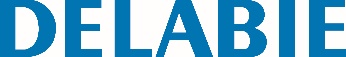 T-shaped polished stainless steel shower grab barАртикул: 5440P2 Технические характеристикиT-shaped shower grab bar, Ø 32mm, for preople with reduced mobility.Use as a support rail and to support the user in an upright position. Assists entry and movement in the shower. Use as a shower rail by adding a sliding shower head holder and/or soap dish. Chrome-plated sliding shower head holder with ergonomic locking ring. Possible to add a sliding soap dish (order separately). Dimensions: 1,150 x 500mm. Bacteriostatic 304 stainless steel tube. Stainless steel with UltraPolish bright, non-porous uniform surface for easy maintenance and hygiene. Plate welded to the tube by invisible bead weld (process exclusive to ArN-Securit).40mm gap between the bar and the wall: minimal space prevents the forearm passing between the bar and the wall, reducing the risk of fracture in case of loss of balance.Concealed fixings, secured to wall by a 3-hole plate Ø 72mm. 304 stainless steel plates and covers. Supplied with stainless steel screws for concrete walls. Tested to over 200kg. Maximum recommended user weight 135kg .10-year warranty. CE marked.